ПРОЕКТ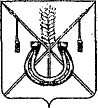 АДМИНИСТРАЦИЯ КОРЕНОВСКОГО ГОРОДСКОГО ПОСЕЛЕНИЯКОРЕНОВСКОГО РАЙОНАПОСТАНОВЛЕНИЕот _______   		                                                  			  № _____г. КореновскО признании утратившим силу постановления администрации Кореновского городского поселения Кореновского районаот 1 ноября 2016 года №2050 «Об утверждении Положения об осуществлении муниципального земельного контроля на территорииКореновского городского поселения Кореновского района»В соответствии с Федеральным законом от 06.10.2003 № 131-ФЗ «Об общих принципах организации местного самоуправления в Российской Федерации», пунктом 3 статьи 47 Устава Кореновского городского поселения Кореновского района, в целях приведения в соответствие с действующим законодательством муниципального нормативного правового акта, администрация Кореновского городского поселения Кореновского района,         п о с т а н о в л я е т:1. Признать утратившим силу постановление администрации Кореновского городского поселения Кореновского района от 1 ноября 2016 года № 2050 «Об утверждении Положения об осуществлении муниципального земельного контроля на территории Кореновского городского поселения Кореновского района».2. Общему отделу администрации Кореновского городского поселения Кореновского района (Воротникова) обнародовать настоящее постановление и обеспечить его размещение на официальном сайте администрации Кореновского городского поселения Кореновского района в информационно-телекоммуникационной сети «Интернет».3. Контроль за выполнением настоящего постановления возложить на заместителя главы Кореновского городского поселения Кореновского района Р.Ф. Громова.4. Постановление вступает в силу после его официального обнародования.ГлаваКореновского городского поселенияКореновского района                                                                              Е.Н. Пергун